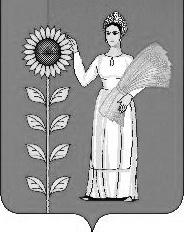 СОВЕТ ДЕПУТАТОВ СЕЛЬСКОГО  ПОСЕЛЕНИЯ ТИХВИНСКИЙ СЕЛЬСОВЕТ ДОБРИНСКОГО МУНИЦИПАЛЬНОГО РАЙОНА           ЛИПЕЦКОЙ ОБЛАСТИ РОССИЙСКОЙ ФЕДЕРАЦИИ28-я сессия  IVсозываР Е Ш Е Н И Е«21»декабря 2011г                    д.Большая Плавица                             №83-рс«О бюджете сельского поселения                                                           Тихвинский сельсовет Добринского муниципального района Липецкой области Российской Федерации на 2012год  и плановый период                          2013 - 2014 годы»            Рассмотрев представленный администрацией сельского поселения Тихвинский сельсовет проект решения «О бюджете сельского поселения Тихвинский сельсовет Добринского муниципального района Липецкой области Российской Федерации на 2012 год и плановый период 2013-2014 годы», руководствуясь Положением «О бюджетном процессе сельского поселения Тихвинский  сельсовет», ст.26 Устава сельского поселения Тихвинский сельсовет Добринского муниципального района, учитывая рекомендации публичных слушаний и постоянных комиссий, Совет депутатов сельского поселения Тихвинский сельсовет РЕШИЛ:             1.Принять бюджет сельского поселения Тихвинский сельсовет Добринского муниципального района Липецкой области Российской Федерации на 2012 год и плановый период 2013-2014 годов (прилагается)            2.Направить указанный нормативно-правовой акт главе сельского поселения для подписания и официального обнародования.            3.Настоящее решение вступает в силу с 1 января 2012 года.Председатель Совета депутатов сельского поселения Тихвинский сельсовет                                                                   А.Г.Кондратов.Принят решением Совета депутатов сельского поселения Тихвинский сельсовет от 21.12.2011г. № 83-рс  «О бюджете сельского поселения Тихвинский сельсовет Добринского муниципального района Липецкой области Российской Федерации на 2012год и плановый период 2013 - 2014 годы»Бюджет сельского поселения Тихвинский сельсовет Добринского муниципального района Липецкой области на 2012 год и на плановый период 2013-2014 годы»Статья 1. Основные характеристики бюджета сельского поселения на 2012 год и на плановый период 2013 и  2014 годов.1.Утвердить основные характеристики бюджета сельского поселения на 2012 год:1)общий объем доходов бюджета сельского поселения в сумме 3359350 рублей;  2)общий объем расходов бюджета сельского поселения в сумме 3359350 рублей;2.Утвердить основные характеристики бюджета сельского поселения  на 2013  год и на 2014 год:1)прогнозируемый общий объем доходов бюджета сельского поселения на 2013 год  в сумме  2260050 рублей и на 2014 год в сумме 2359560 рублей;2)общий объем расходов бюджета сельского поселения на 2013 год в сумме 2260050 рублей, в том числе условно утвержденные расходы в сумме 60000 рублей, и на 2014  год  в сумме  2359560 рублей, в том числе условно утвержденные расходы в сумме 120000 рублей.Статья 2. Нормативы формирования доходов бюджета сельского поселения на 2012 год и на плановый период  2013 и 2014 годов1.Утвердить, что бюджет сельского поселения в 2012 году и плановый период 2013 и 2014 годов формируется  за счет налоговых и неналоговых доходов в соответствии с законодательством Российской Федерации о налогах и сборах.2.Утвердить норматив отчислений по неналоговым доходам в бюджет поселения в размере 100 процентов от доходов, по которым не установлены нормативы отчислений:        - прочие доходы от оказания платных услуг получателями средств бюджетов поселений  и компенсации затрат государства бюджетов поселений; - платежи, взимаемые организациями поселений  за выполнение определенных функций;- невыясненные поступления, зачисляемые в бюджеты поселений;- прочие неналоговые доходы бюджетов  поселений;- доходы бюджетов поселений от возврата остатков субсидий, субвенций и иных межбюджетных трансфертов, имеющих целевое назначение, прошлых лет;- возврат остатков субсидий, субвенций и иных межбюджетных трансфертов, имеющих целевое назначение, прошлых лет, из бюджетов поселений;- дотации бюджетам  поселений;- субсидии бюджетам  поселений;- субвенции бюджетам поселений;- иные межбюджетные трансферты;-прочие безвозмездные поступления в бюджеты поселений от бюджетов муниципальных районов;-безвозмездные поступления от государственных (муниципальных) организаций;- прочие безвозмездные поступления в бюджеты поселений;- перечисления из бюджетов поселений (в бюджеты поселений) для осуществления возврата (зачета) излишне уплаченных или излишне  взысканных сумм налогов, сборов и иных платежей, а также сумм процентов за несвоевременное  осуществление такого возврата и процентов, начисленных на излишне взысканные суммы.Статья 3. Главные администраторы доходов и источников финансирования дефицита бюджета1.Утвердить перечень главных администраторов доходов бюджета сельского поселения на 2012 год и на плановый период 2013 и 2014 годов согласно приложению 1 к настоящему решению.2. Утвердить перечень главных администраторов  источников  внутреннего финансирования  дефицита  бюджета сельского поселения на 2012 год и на плановый период 2013 и 2014 годов согласно приложению 2 к настоящему решению. Статья 4 . Объемы поступлений доходов в бюджет сельского поселения1.Учесть в бюджете сельского поселения  объем поступления доходов:                  1) на 2012 год согласно приложению 3 к настоящему решению;                    2) на плановый период 2013 и 2014 годов согласно приложению 4 к настоящему решению. Статья 5. Бюджетные ассигнования бюджета сельского поселения на 2012 год и на плановый период 2013 и 2014 годов1.Утвердить распределение бюджетных ассигнований  по разделам и подразделам классификации расходов бюджетов:1)  на 2012 год согласно приложению 5 к настоящему решению;2) на плановый период 2013 и 2014 годов согласно приложению 6 к настоящему решению.2.Утвердить ведомственную структуру расходов бюджета сельского поселения:                 1) на 2012 год  согласно приложению 7 к настоящему решению;2) на плановый период 2013 и 2014 годов согласно приложению 8 к настоящему решению.3.Утвердить распределение расходов бюджета сельского поселения по разделам, подразделам, целевым статьям и видам расходов классификации расходов бюджетов:1) на 2012 год согласно приложению 9 к настоящему решению;2) на плановый период 2013 и 2014 годов согласно приложению 10 к настоящему решению.4.Установить объем межбюджетных трансфертов, предусмотренных к получению из областного бюджета:1) на 2012 год  в сумме 1865200 рублей согласно приложению 11 к настоящему решению;2) на 2013 год в сумме 637200 рублей, на 2014 год в сумме 626100 рублей согласно приложению 12 к настоящему решению.5. Утвердить объем межбюджетных трансфертов, предусмотренных к получению из районного фонда финансовой поддержки:   1) на 2012 год  в сумме 81700 рублей согласно приложению 13 к настоящему решению;   2) на 2013 год в сумме 81700 рублей  и на 2014 год в сумме  81700 рублей, согласно приложению 14 к настоящему решению. 6. Утвердить объем межбюджетных трансфертов, передаваемых бюджету муниципального района из бюджета сельского поселения на осуществление части полномочий по решению вопросов местного значения осуществляется:1) на 2012 год  в сумме 129097 рубля согласно приложению 15 к настоящему решению;2) на 2013 год в сумме 129097 рублей, на 2014 год в сумме 129097 рублей согласно приложению 16 к настоящему решению.           7.Утвердить распределение ассигнований из бюджета сельского поселения на реализацию поселенческих целевых программ:                   1)  на 2012 год согласно приложению 17 к настоящему решению;                    2) на  2013  и 2014 годы согласно приложению 18  к настоящему  решению. Статья 6. Особенности использования средств, получаемых бюджетными учреждениями сельского поселения1. Утвердить, что в 2012 году бюджетные учреждения сельского поселения вправе использовать на обеспечение своей деятельности полученные ими средства от оказания платных услуг, безвозмездные поступления от физических и юридических лиц,  в том числе добровольные пожертвования, и средства от иной приносящей  доход деятельности на основании документа (генерального разрешения) главного распорядителя (распорядителя) бюджетных средств, в порядке, определяемом администрацией сельского поселения.2. Утвердить, что средства в валюте Российской Федерации, поступающие во временное распоряжение получателей средств бюджета сельского поселения в соответствии с законодательными и иными нормативными правовыми актами Российской Федерации, области, муниципального района и сельского поселения, учитываются на лицевых счетах, открытых им в администрации сельского поселения, в порядке, установленном администрацией сельского поселения.Статья 7. Муниципальные внутренние заимствования, муниципальный внутренний долг и предоставление муниципальных гарантий  сельского поселения1. Установить, что предельный объем муниципального долга сельского поселения на 2012 год равен нулю.Утвердить верхний предел муниципального внутреннего долга сельского поселения на 1 января 2013 года равен нулю, в том числе верхний предел долга по муниципальным гарантиям  сельского поселения равен нулю.Установить предельный объем расходов на обслуживание муниципального долга сельского поселения на 2012 год равен нулю.2. Установить, что предельный объем муниципального долга сельского поселения на 2013 год равен нулю.Установить верхний предел муниципального внутреннего долга сельского поселения на 1 января 2014 года равен нулю, в том числе верхний предел долга по муниципальным гарантиям сельского поселения равен нулю.Установить предельный объем расходов на обслуживание муниципального  долга  сельского поселения  на  2013 год  равен нулю.                                      3. Установить, что предельный объем муниципального долга сельского поселения на 2014 год равен нулю.Установить верхний предел муниципального внутреннего долга сельского поселения на 1 января 2015 года равен нулю, в том числе верхний предел долга по муниципальным гарантиям сельского поселения  равен нулю.Установить предельный объем расходов на обслуживание муниципального долга сельского поселения на 2014 год равен нулю.Статья 8. Особенности исполнения бюджета сельского поселения в 2012 годуУстановить перечень расходов бюджета сельского поселения на 2012 год, подлежащих финансированию в первоочередном порядке: заработная плата и начисления на нее, оплата коммунальных  услуг, безвозмездные перечисления бюджетам.Осуществлять доведение лимитов бюджетных обязательств до главных распорядителей средств бюджета сельского поселения на 2012 год по расходам, указанным в части 1 настоящей статьи. По остальным расходам доведение лимитов бюджетных обязательств,  производить с учетом ожидаемого исполнения бюджета сельского поселения.Установить в соответствии с частью 3 статьи 217 Бюджетного кодекса Российской Федерации , что основанием для внесения в 2012 году изменений в показатели сводной бюджетной росписи сельского поселения, связанные с особенностями исполнения бюджета сельского поселения и (или) перераспределения бюджетных ассигнований между главными распорядителями средств бюджета сельского поселения без внесения изменений в настоящее решение является:- передача полномочий по финансированию отдельных учреждений, мероприятий или расходов;- уточнение межбюджетных трансфертов из федерального, областного и районного бюджетов.Статья 9. Вступление в силу настоящего решенияНастоящее решение вступает в силу с 1 января 2012 года.Глава сельского поселенияТихвинский сельсовет                                                             А.Г.Кондратов.                              Приложение 1                                                                       к решению Совета депутатов сельского поселения Тихвинский сельсовет №83- рс от 21.12.2011г «О бюджете сельского поселения Тихвинский сельсовет Добринского муниципального района Липецкой области Российской Федерации на 2012г. и плановый период 2013 и 2014годов»ПЕРЕЧЕНЬ ГЛАВНЫХ АДМИНИСТРАТОРОВДОХОДОВ БЮДЖЕТА СЕЛЬСКОГО ПОСЕЛЕНИЯ НА 2012 ГОД И ПЛАНОВЫЙ ПЕРИОД 2013 И 2014 ГОДОВ  Приложение 2к решению Совета депутатов сельского поселения Тихвинский сельсовет №83- рс от 21.12.2011г «О бюджете сельского поселения Тихвинский сельсовет Добринского муниципального района Липецкой области Российской Федерации на 2012г. и плановый период 2013 и 2014годов»ПЕРЕЧЕНЬ ГЛАВНЫХ АДМИНИСТРАТОРОВИСТОЧНИКОВ ВНУТРЕННЕГО ФИНАНСИРОВАНИЯ ДЕФИЦИТА  БЮДЖЕТА СЕЛЬСКОГО ПОСЕЛЕНИЯ НА 2012 ГОД И ПЛАНОВЫЙ ПЕРИОД 2013 и 2014 ГОДОВПриложение 5к решению Совета депутатов сельского поселения Тихвинский сельсовет №83- рс от 21.12.2011г «О бюджете сельского поселения Тихвинский сельсовет Добринского муниципального района Липецкой области Российской Федерации на 2012г. и плановый период 2013 и 2014годов»Распределение бюджетных ассигнований сельского поселения  по разделам и подразделам  классификации расходов бюджетов                  Российской Федерации на 2012 годруб.Приложение 6к решению Совета депутатов сельского поселения Тихвинский сельсовет №83- рс от 21.12.2011г «О бюджете сельского поселения Тихвинский сельсовет Добринского муниципального района Липецкой области Российской Федерации на 2012г. и плановый период 2013 и 2014годов»Распределение бюджетных ассигнований сельского поселения  по разделам и подразделам  классификации расходов бюджетов РоссийскойФедерации на  плановый период 2013 и 2014 годовруб.  Приложение 7к решению Совета депутатов сельского поселения Тихвинский сельсовет №83- рс от 21.12.2011г «О бюджете сельского поселения Тихвинский сельсовет Добринского муниципального района Липецкой области Российской Федерации на 2012г. и плановый период 2013 и 2014годов»ВЕДОМСТВЕННАЯ СТРУКТУРАрасходов бюджета сельского поселения на 2012 год							 руб.Приложение 8                                                                       к решению Совета депутатов сельского поселения Тихвинский сельсовет №83- рс от 21.12.2011г «О бюджете сельского поселения Тихвинский сельсовет Добринского муниципального района Липецкой области Российской Федерации на 2012г. и плановый период 2013 и 2014годов»ВЕДОМСТВЕННАЯ СТРУКТУРАрасходов бюджета сельского поселения на плановый период                              2013 и 2014  годы                                                                                                                              руб. Приложение 9                                                                       к решению Совета депутатов сельского поселения Тихвинский сельсовет №83- рс от 21.12.2011г «О бюджете сельского поселения Тихвинский сельсовет Добринского муниципального района Липецкой области Российской Федерации на 2012г. и плановый период 2013 и 2014годов»Распределение расходов бюджета сельского  поселения  по   разделам, подразделам, целевым статьям и видам расходов классификации расходов бюджетов   Российской  Федерации на 2012 год                                                                                                                     руб.Приложение 10к решению Совета депутатов сельского поселения Тихвинский сельсовет №83- рс от 21.12.2011г «О бюджете сельского поселения Тихвинский сельсовет Добринского муниципального района Липецкой области Российской Федерации на 2012г. и плановый период 2013 и 2014годов»Распределение  расходов бюджета сельского поселения  по разделам, подразделам, целевым статьям и видам расходов классификации расходов бюджетов Российской Федерациина  плановый период 2013 и 2014 годовруб.Приложение 11                                                                       к решению Совета депутатов сельского поселения Тихвинский сельсовет №83- рс от 21.12.2011г «О бюджете сельского поселения Тихвинский сельсовет Добринского муниципального района Липецкой области Российской Федерации на 2012г. и плановый период 2013 и 2014годов»Объем межбюджетных трансфертов, предусмотренных к получениюиз областного бюджета на 2012 год                                                                                                        руб.Приложение 12к решению Совета депутатов сельского поселения Тихвинский сельсовет №83- рс от 21.12.2011г «О бюджете сельского поселения Тихвинский сельсовет Добринского муниципального района Липецкой области Российской Федерации на 2012г. и плановый период 2013 и 2014годов»Объем межбюджетных трансфертов, предусмотренных к получениюиз областного бюджета на плановый период 2013 и 2014 годы										                руб.Приложение 13к решению Совета депутатов сельского поселения Тихвинский сельсовет №83- рс от 21.12.2011г «О бюджете сельского поселения Тихвинский сельсовет Добринского муниципального района Липецкой области Российской Федерации на 2012г. и плановый период 2013 и 2014годов»Объем межбюджетных трансфертов, предусмотренных к получениюиз районного фонда финансовой поддержки на 2012 годруб.Приложение 14                                                                       к решению Совета депутатов сельского поселения Тихвинский сельсовет №83- рс от 21.12.2011г «О бюджете сельского поселения Тихвинский сельсовет Добринского муниципального района Липецкой области Российской Федерации на 2012г. и плановый период 2013 и 2014годов»Объем межбюджетных трансфертов,предусмотренных к получению из районногофонда финансовой поддержки на плановый период 2013-2014гг.										                руб.Приложение 15                                                                       к решению Совета депутатов сельского поселения Тихвинский сельсовет №83- рс от 21.12.2011г «О бюджете сельского поселения Тихвинский сельсовет Добринского муниципального района Липецкой области Российской Федерации на 2012г. и плановый период 2013 и 2014годов»Объем межбюджетных трансфертов,  передаваемых бюджетумуниципального района из бюджета сельского поселенияна осуществление части полномочий по решению                            вопросов местного значения на 2012 год 									                                                                                                                                                                                          руб.Приложение 16к решению Совета депутатов сельского поселения Тихвинский сельсовет №83- рс от 21.12.2011г «О бюджете сельского поселения Тихвинский сельсовет Добринского муниципального района Липецкой области Российской Федерации на 2012г. и плановый период 2013 и 2014годов»Объем межбюджетных трансфертов,  передаваемых бюджетумуниципального района из бюджета сельского поселенияна осуществление части полномочий по решениювопросов местного значения на плановый период  2013 и 2014 годы                                                                                                           руб.Приложение 17                                                                       к решению Совета депутатов сельского поселения Тихвинский сельсовет №83- рс от 21.12.2011г «О бюджете сельского поселения Тихвинский сельсовет Добринского муниципального района Липецкой области Российской Федерации на 2012г. и плановый период 2013 и 2014годов»Распределение ассигнований из бюджета сельского поселенияна реализацию поселенческих целевых программ на  2012 год										                руб.Приложение 18к решению Совета депутатов сельского поселения Тихвинский сельсовет №83- рс от 21.12.2011г «О бюджете сельского поселения Тихвинский сельсовет Добринского муниципального района Липецкой области Российской Федерации на 2012г. и плановый период 2013 и 2014годов»Распределение ассигнований из бюджета сельского поселенияна реализацию поселенческих целевых программ на  плановый период 2013 и 2014 годыруб.Код бюджетной классификации  Российской Федерации Код бюджетной классификации  Российской Федерации Наименование главного администратора доходов бюджета сельского поселенияНаименование главного администратора доходов бюджета сельского поселенияНаименование главного администратора доходов бюджета сельского поселенияглавного администратора доходовдоходов бюджета сельского поселенияНаименование главного администратора доходов бюджета сельского поселенияНаименование главного администратора доходов бюджета сельского поселенияНаименование главного администратора доходов бюджета сельского поселения918Администрация сельского поселения Тихвинский сельсовет Добринского муниципального района Липецкой области Российской ФедерацииАдминистрация сельского поселения Тихвинский сельсовет Добринского муниципального района Липецкой области Российской Федерации9181 08 04020 01 0000 110Государственная пошлина за совершение нотариальных действий должностными лицами органов местного самоуправления, уполномоченными в соответствии с законодательными актами Российской Федерации на совершение нотариальных действийГосударственная пошлина за совершение нотариальных действий должностными лицами органов местного самоуправления, уполномоченными в соответствии с законодательными актами Российской Федерации на совершение нотариальных действийГосударственная пошлина за совершение нотариальных действий должностными лицами органов местного самоуправления, уполномоченными в соответствии с законодательными актами Российской Федерации на совершение нотариальных действий9181 08 04020 01 1000 110Государственная пошлина за совершение нотариальных действий должностными лицами органов местного самоуправления, уполномоченными в соответствии с законодательными актами Российской Федерации на совершение нотариальных действийГосударственная пошлина за совершение нотариальных действий должностными лицами органов местного самоуправления, уполномоченными в соответствии с законодательными актами Российской Федерации на совершение нотариальных действийГосударственная пошлина за совершение нотариальных действий должностными лицами органов местного самоуправления, уполномоченными в соответствии с законодательными актами Российской Федерации на совершение нотариальных действий9181 08 04020 01 4000 110Государственная пошлина за совершение нотариальных действий должностными лицами органов местного самоуправления, уполномоченными в соответствии с законодательными актами Российской Федерации на совершение нотариальных действийГосударственная пошлина за совершение нотариальных действий должностными лицами органов местного самоуправления, уполномоченными в соответствии с законодательными актами Российской Федерации на совершение нотариальных действийГосударственная пошлина за совершение нотариальных действий должностными лицами органов местного самоуправления, уполномоченными в соответствии с законодательными актами Российской Федерации на совершение нотариальных действий9181 11 01050 10 0000 120Доходы в виде прибыли, приходящейся на доли в уставных (складочных) капиталах хозяйственных товариществ и обществ, или дивидендов по акциям, принадлежащим поселениям Доходы в виде прибыли, приходящейся на доли в уставных (складочных) капиталах хозяйственных товариществ и обществ, или дивидендов по акциям, принадлежащим поселениям Доходы в виде прибыли, приходящейся на доли в уставных (складочных) капиталах хозяйственных товариществ и обществ, или дивидендов по акциям, принадлежащим поселениям 9181 11 02033 10 0000 120Доходы от размещения временно свободных средств бюджетов поселенийДоходы от размещения временно свободных средств бюджетов поселенийДоходы от размещения временно свободных средств бюджетов поселений9181 11 03050 10 0000 120Проценты, полученные от предоставления бюджетных кредитов внутри страны за счет средств бюджетов поселенийПроценты, полученные от предоставления бюджетных кредитов внутри страны за счет средств бюджетов поселенийПроценты, полученные от предоставления бюджетных кредитов внутри страны за счет средств бюджетов поселений9181 11 05013 10 0000 1201 11 05013 10 0000 1201 11 05013 10 0000 120Доходы, получаемые в виде арендной платы за земельные участки, государственная собственность на которые не разграничена и которые расположены в границах поселений, а также средства от продажи права на заключение договоров аренды указанных земельных участковДоходы, получаемые в виде арендной платы за земельные участки, государственная собственность на которые не разграничена и которые расположены в границах поселений, а также средства от продажи права на заключение договоров аренды указанных земельных участков9181 11 05025 10 0000 1201 11 05025 10 0000 1201 11 05025 10 0000 120Доходы, получаемые в виде арендной платы, а также средства от продажи права на заключение договоров аренды за земли, находящиеся в собственности поселений (за исключением земельных участков муниципальных бюджетных и автономных учреждений)Доходы, получаемые в виде арендной платы, а также средства от продажи права на заключение договоров аренды за земли, находящиеся в собственности поселений (за исключением земельных участков муниципальных бюджетных и автономных учреждений)9181 11 05035 10 0000 1201 11 05035 10 0000 120Доходы от сдачи в аренду имущества, находящегося в оперативном управлении органов управления поселений и созданных ими учреждений (за исключением имущества муниципальных бюджетных и автономных учреждений)Доходы от сдачи в аренду имущества, находящегося в оперативном управлении органов управления поселений и созданных ими учреждений (за исключением имущества муниципальных бюджетных и автономных учреждений)9181 11 07015 10 0000 1201 11 07015 10 0000 120Доходы от перечисления части прибыли, остающейся после уплаты налогов и иных обязательных платежей муниципальных унитарных предприятий, созданных поселениямиДоходы от перечисления части прибыли, остающейся после уплаты налогов и иных обязательных платежей муниципальных унитарных предприятий, созданных поселениями9181 11 08050 10 0000 1201 11 08050 10 0000 120Средства, получаемые от передачи имущества, находящегося в собственности поселений (за исключением имущества муниципальных бюджетных и автономных учреждений, а также имущества муниципальных унитарных предприятий, в том числе казенных), в залог, в доверительное управлениеСредства, получаемые от передачи имущества, находящегося в собственности поселений (за исключением имущества муниципальных бюджетных и автономных учреждений, а также имущества муниципальных унитарных предприятий, в том числе казенных), в залог, в доверительное управление9181 11 09045 10 0000 1201 11 09045 10 0000 120Прочие поступления от использования имущества, находящегося в собственности поселений (за исключением имущества муниципальных бюджетных и автономных учреждений, а также имущества муниципальных унитарных предприятий, в том числе казенных)Прочие поступления от использования имущества, находящегося в собственности поселений (за исключением имущества муниципальных бюджетных и автономных учреждений, а также имущества муниципальных унитарных предприятий, в том числе казенных)9181 13 01995 10 0000 130 1 13 01995 10 0000 130 Прочие доходы от оказания платных услуг( работ) получателями средств бюджетов поселений  Прочие доходы от оказания платных услуг( работ) получателями средств бюджетов поселений  9181 14 01050 10 0000 4101 14 01050 10 0000 410Доходы  от продажи квартир, находящихся в собственности поселений Доходы  от продажи квартир, находящихся в собственности поселений 9181 14 02052 10 0000 4101 14 02052 10 0000 410Доходы от реализации имущества, находящегося в оперативном управлении учреждений, находящихся в ведении органов управления поселений (за исключением имущества муниципальных бюджетных и автономных учреждений), в части реализации основных средств по указанному имуществуДоходы от реализации имущества, находящегося в оперативном управлении учреждений, находящихся в ведении органов управления поселений (за исключением имущества муниципальных бюджетных и автономных учреждений), в части реализации основных средств по указанному имуществу9181 14 02052 10 0000 4401 14 02052 10 0000 440Доходы от реализации имущества, находящегося в оперативном управлении учреждений, находящихся в ведении органов управления поселений (за исключением имущества муниципальных бюджетных и  автономных учреждений), в части реализации материальных запасов по указанному имуществуДоходы от реализации имущества, находящегося в оперативном управлении учреждений, находящихся в ведении органов управления поселений (за исключением имущества муниципальных бюджетных и  автономных учреждений), в части реализации материальных запасов по указанному имуществу9181 14 02053 10 0000 4101 14 02053 10 0000 410Доходы от реализации иного имущества, находящегося в собственности поселений (за исключением имущества муниципальных бюджетных и автономных учреждений, а также имущества муниципальных унитарных предприятий, в том числе казенных), в части реализации основных средств по указанному имуществуДоходы от реализации иного имущества, находящегося в собственности поселений (за исключением имущества муниципальных бюджетных и автономных учреждений, а также имущества муниципальных унитарных предприятий, в том числе казенных), в части реализации основных средств по указанному имуществу9181 14 02053 10 0000 4401 14 02053 10 0000 440Доходы от реализации иного имущества, находящегося в собственности поселений (за исключением имущества муниципальных бюджетных и автономных учреждений, а также имущества муниципальных унитарных предприятий, в том числе казенных), в части реализации материальных запасов по указанному имуществуДоходы от реализации иного имущества, находящегося в собственности поселений (за исключением имущества муниципальных бюджетных и автономных учреждений, а также имущества муниципальных унитарных предприятий, в том числе казенных), в части реализации материальных запасов по указанному имуществу9181 14 04050 10 0000 4201 14 04050 10 0000 420Доходы от продажи  нематериальных активов, находящихся в собственности поселенийДоходы от продажи  нематериальных активов, находящихся в собственности поселений9181 14 06025 10 0000 4301 14 06025 10 0000 430Доходы от продажи земельных участков, находящихся в собственности поселений (за исключением земельных участков муниципальных бюджетных и автономных учреждений)Доходы от продажи земельных участков, находящихся в собственности поселений (за исключением земельных участков муниципальных бюджетных и автономных учреждений)9181 15 02050 10 0000 1401 15 02050 10 0000 140Платежи, взимаемые органами местного самоуправления (организациями) поселений за выполнение определенных функций.Платежи, взимаемые органами местного самоуправления (организациями) поселений за выполнение определенных функций.9181 16 18050 10 0000 1401 16 18050 10 0000 140Денежные взыскания (штрафы) за нарушение бюджетного законодательства (в части бюджетов поселений)Денежные взыскания (штрафы) за нарушение бюджетного законодательства (в части бюджетов поселений)9181 17 01050 10 0000 1801 17 01050 10 0000 180Невыясненные поступления, зачисляемые в бюджеты  поселений Невыясненные поступления, зачисляемые в бюджеты  поселений 9181 17 02020 10 0000 1801 17 02020 10 0000 180Возмещение потерь сельскохозяйственного производства, связанных с изъятием сельскохозяйственных угодий, расположенных на территориях поселений (по обязательствам, возникшим до 1 января 2008 года)Возмещение потерь сельскохозяйственного производства, связанных с изъятием сельскохозяйственных угодий, расположенных на территориях поселений (по обязательствам, возникшим до 1 января 2008 года)9181 17 05050 10 0000 1801 17 05050 10 0000 180Прочие неналоговые доходы бюджетов поселенийПрочие неналоговые доходы бюджетов поселений9182 02 01001 10 0000 1512 02 01001 10 0000 151Дотации бюджетам поселений на выравнивание бюджетной обеспеченностиДотации бюджетам поселений на выравнивание бюджетной обеспеченности9182 02 01003 10 0000 1512 02 01003 10 0000 151Дотации бюджетам поселений на поддержку мер по обеспечению сбалансированности бюджетовДотации бюджетам поселений на поддержку мер по обеспечению сбалансированности бюджетов9182 02 01999 10 0000 1512 02 01999 10 0000 151Прочие дотации  бюджетам поселенийПрочие дотации  бюджетам поселений9182 02 02008 10 0000 1512 02 02008 10 0000 151Субсидии бюджетам поселений на обеспечение жильем молодых семейСубсидии бюджетам поселений на обеспечение жильем молодых семей9182 02 02051 10 0000 1512 02 02051 10 0000 151Субсидии бюджетам поселений на реализацию федеральных целевых программСубсидии бюджетам поселений на реализацию федеральных целевых программ9182 02 02078 10 0000 1512 02 02078 10 0000 151Субсидии бюджетам поселений на бюджетные инвестиции для модернизации объектов коммунальной инфраструктурыСубсидии бюджетам поселений на бюджетные инвестиции для модернизации объектов коммунальной инфраструктуры9182 02 02088 10 0001 1512 02 02088 10 0001 151Субсидии бюджетам поселений на обеспечение мероприятий по капитальному ремонту многоквартирных домов за счет средств, поступивших от государственной корпорации Фонд содействия  реформированию жилищно-коммунального хозяйстваСубсидии бюджетам поселений на обеспечение мероприятий по капитальному ремонту многоквартирных домов за счет средств, поступивших от государственной корпорации Фонд содействия  реформированию жилищно-коммунального хозяйства9182 02 02088 10 0004 1512 02 02088 10 0004 151Субсидии бюджетам поселений на обеспечение мероприятий по переселению граждан из аварийного жилищного фонда с учетом необходимости развития малоэтажного жилищного строительства за счет средств, поступивших от государственной корпорации – Фонда содействия реформированию жилищно-коммунального хозяйстваСубсидии бюджетам поселений на обеспечение мероприятий по переселению граждан из аварийного жилищного фонда с учетом необходимости развития малоэтажного жилищного строительства за счет средств, поступивших от государственной корпорации – Фонда содействия реформированию жилищно-коммунального хозяйства9182 02 02089 10 0001 1512 02 02089 10 0001 151Субсидии бюджетам поселений на обеспечение мероприятий по капитальному ремонту многоквартирных домов за счет средств бюджетовСубсидии бюджетам поселений на обеспечение мероприятий по капитальному ремонту многоквартирных домов за счет средств бюджетов9182 02 02089 10 0004 1512 02 02089 10 0004 151Субсидии бюджетам поселений на обеспечение мероприятий по переселению граждан из аварийного жилищного фонда с учетом необходимости развития малоэтажного жилищного строительства за счет средств бюджетовСубсидии бюджетам поселений на обеспечение мероприятий по переселению граждан из аварийного жилищного фонда с учетом необходимости развития малоэтажного жилищного строительства за счет средств бюджетов9182 02 02102 10 0000 1512 02 02102 10 0000 151Субсидии бюджетам поселений на закупку автотранспортных средств и коммунальной техникиСубсидии бюджетам поселений на закупку автотранспортных средств и коммунальной техники9182 02 02999 10 0000 1512 02 02999 10 0000 151Прочие субсидии бюджетам поселенийПрочие субсидии бюджетам поселений9182 02 03015 10 0000 1512 02 03015 10 0000 151Субвенции бюджетам поселений на осуществление первичного воинского учета на территориях, где отсутствуют военные комиссариатыСубвенции бюджетам поселений на осуществление первичного воинского учета на территориях, где отсутствуют военные комиссариаты9182 02 03999 10 0000 1512 02 03999 10 0000 151Прочие субвенции бюджетам поселенийПрочие субвенции бюджетам поселений9182 02 09054 10 0000 1512 02 09054 10 0000 151Прочие безвозмездные поступления в бюджеты поселений от бюджетов муниципальных районовПрочие безвозмездные поступления в бюджеты поселений от бюджетов муниципальных районов9182 07 05000 10 0000 1802 07 05000 10 0000 180Прочие безвозмездные поступления в бюджеты поселенийПрочие безвозмездные поступления в бюджеты поселений9182 08 05000 10 0000 1802 08 05000 10 0000 180Перечисления из бюджетов поселений (в бюджеты поселений) для осуществления возврата (зачета) излишне уплаченных или излишне  взысканных сумм налогов, сборов и иных платежей, а также сумм процентов за несвоевременное  осуществление такого возврата и процентов, начисленных на излишне взысканные суммыПеречисления из бюджетов поселений (в бюджеты поселений) для осуществления возврата (зачета) излишне уплаченных или излишне  взысканных сумм налогов, сборов и иных платежей, а также сумм процентов за несвоевременное  осуществление такого возврата и процентов, начисленных на излишне взысканные суммы9182 19 05000 10 0000 1512 19 05000 10 0000 151Возврат остатков субсидий, субвенций и  иных межбюджетных трансфертов, имеющих целевое назначение, прошлых лет из бюджетов поселенийВозврат остатков субсидий, субвенций и  иных межбюджетных трансфертов, имеющих целевое назначение, прошлых лет из бюджетов поселенийКод бюджетной классификации  Российской Федерации Код бюджетной классификации  Российской Федерации Наименование главного администратора доходов бюджета сельского поселенияНаименование главного администратора доходов бюджета сельского поселенияглавного администратора доходовдоходов бюджета сельского поселенияНаименование главного администратора доходов бюджета сельского поселенияНаименование главного администратора доходов бюджета сельского поселения918Администрация сельского поселения Тихвинский сельсовет Добринского муниципального района Липецкой области Российской Федерации91801 05 020110 0 000 510Увеличение прочих остатков денежных средств бюджетов поселенийУвеличение прочих остатков денежных средств бюджетов поселений91801 05 020110 0 000 610Уменьшение прочих остатков денежных средств бюджетов поселенийУменьшение прочих остатков денежных средств бюджетов поселений91801 03 00 00 10 0000 710Получение кредитов от других бюджетов бюджетной системы Российской Федерации бюджетом поселений в валюте Российской ФедерацииПолучение кредитов от других бюджетов бюджетной системы Российской Федерации бюджетом поселений в валюте Российской Федерации91801 03 00 00 10 0000 810Погашение бюджетом поселений кредитов от  других бюджетов бюджетной системы Российской Федерации в валюте Российской ФедерацииПогашение бюджетом поселений кредитов от  других бюджетов бюджетной системы Российской Федерации в валюте Российской Федерации                                                                         Приложение 3                                                                      к решению Совета депутатов сельского поселения Тихвинский сельсовет №83- рс от 21.12.2011г «О бюджете сельского поселения Тихвинский сельсовет Добринского муниципального района Липецкой области Российской Федерации на 2012г. и плановый период 2013 и 2014годов»                                                                         Приложение 3                                                                      к решению Совета депутатов сельского поселения Тихвинский сельсовет №83- рс от 21.12.2011г «О бюджете сельского поселения Тихвинский сельсовет Добринского муниципального района Липецкой области Российской Федерации на 2012г. и плановый период 2013 и 2014годов»Объем доходов по бюджету                                                                                                                         Тихвинского сельского поселения на 2012 годОбъем доходов по бюджету                                                                                                                         Тихвинского сельского поселения на 2012 годОбъем доходов по бюджету                                                                                                                         Тихвинского сельского поселения на 2012 годОбъем доходов по бюджету                                                                                                                         Тихвинского сельского поселения на 2012 годОбъем доходов по бюджету                                                                                                                         Тихвинского сельского поселения на 2012 годОбъем доходов по бюджету                                                                                                                         Тихвинского сельского поселения на 2012 год(в рублях)Код бюджетной классификацииНаименование показателейСумма                         2012г.Код бюджетной классификацииНаименование показателейСумма                         2012г.Налоговые доходы1 243 950101 02000 01 0000 110Налог на доходы с физических лиц216 300105 03000 01 0000 110Единый сельскохозяйственный налог650105 01000 01 0000 110Налог, взимаемый в связи с применением упрощенной системы налогообложения11 000106 01000 00 0000 110Налог на имущество с физических лиц62 000106 06000 00 0000 110Земельный налог954 000Неналоговые доходы168 500111 05010 00 0000 120Доходы, получаемые в виде арендной платы за участки, государственная собственность на которые не разграничена и которые расположены в границах городских округов, а также средства от продажи права на заключение договоров аренды указанных земельных участков168 000114 06000 00 0000 000Доходы от продажи участков, гос. собственность на которые не разграничена5001 00 00000 00 0000 000ИТОГО СОБСТВЕННЫХ  ДОХОДОВ1 412 4502 02 01000 00 0000 151Дотация бюджетам поселений на поддержку мер по обеспечению сбалансированности бюджетов1 206 3002 02 01000 00 0000 151Дотация из областного фонда финансовой поддержки поселений603 7002 02 01000 00 0000 151Дотация из районного фонда финансовой поддержки поселений81 7002 02 03000 00 0000 000Субвенция бюджетам поселений на осуществление первичного воинского учета на территориях, где отсутствуют военные комиссариаты55 2002 00 00000 00 0000 000Безвозмездные поступления, всего1 946 900ВСЕГО ДОХОДОВ3 359 350             Приложение 4             к решению Совета депутатов сельского             поселения Тихвинский сельсовет              №83- рс от 21.12.2011г            «О бюджете сельского поселения             Тихвинский сельсовет Добринского муниципального            района Липецкой области Российской Федерации             на 2012г. и плановый период 2013 и 2014годов             Приложение 4             к решению Совета депутатов сельского             поселения Тихвинский сельсовет              №83- рс от 21.12.2011г            «О бюджете сельского поселения             Тихвинский сельсовет Добринского муниципального            района Липецкой области Российской Федерации             на 2012г. и плановый период 2013 и 2014годов             Приложение 4             к решению Совета депутатов сельского             поселения Тихвинский сельсовет              №83- рс от 21.12.2011г            «О бюджете сельского поселения             Тихвинский сельсовет Добринского муниципального            района Липецкой области Российской Федерации             на 2012г. и плановый период 2013 и 2014годовОбъем доходов по бюджету                                                                                                                         Тихвинского сельского поселения на 2013 - 2014 годыОбъем доходов по бюджету                                                                                                                         Тихвинского сельского поселения на 2013 - 2014 годыОбъем доходов по бюджету                                                                                                                         Тихвинского сельского поселения на 2013 - 2014 годыОбъем доходов по бюджету                                                                                                                         Тихвинского сельского поселения на 2013 - 2014 годыОбъем доходов по бюджету                                                                                                                         Тихвинского сельского поселения на 2013 - 2014 годыОбъем доходов по бюджету                                                                                                                         Тихвинского сельского поселения на 2013 - 2014 годыОбъем доходов по бюджету                                                                                                                         Тихвинского сельского поселения на 2013 - 2014 годыОбъем доходов по бюджету                                                                                                                         Тихвинского сельского поселения на 2013 - 2014 годыОбъем доходов по бюджету                                                                                                                         Тихвинского сельского поселения на 2013 - 2014 годыОбъем доходов по бюджету                                                                                                                         Тихвинского сельского поселения на 2013 - 2014 годы(в рублях)(в рублях)Код бюджетной классификацииНаименование показателейНаименование показателейСумма                         2013 г.Сумма                         2014 г.Код бюджетной классификацииНаименование показателейНаименование показателейСумма                         2013 г.Сумма                         2014 г.Налоговые доходыНалоговые доходы1 372 6501 483 260101 02000 01 0000 110Налог на доходы с физических лицНалог на доходы с физических лиц290 100342 800105 03000 01 0000 110Единый сельскохозяйственный налогЕдиный сельскохозяйственный налог650650105 01000 01 0000 110Налог, взимаемый в связи с применением упрощенной системы налогообложенияНалог, взимаемый в связи с применением упрощенной системы налогообложения12 00013 000106 01000 00 0000 110Налог на имущество с физических лицНалог на имущество с физических лиц68 20075 020106 06000 00 0000 110Земельный налогЗемельный налог1 001 7001 051 790Неналоговые доходыНеналоговые доходы168 500168 500111 05010 00 0000 120Доходы, получаемые в виде арендной платы за участки, государственная собственность на которые не разграничена и которые расположены в границах городских округов, а также средства от продажи права на заключение договоров аренды указанных земельных участковДоходы, получаемые в виде арендной платы за участки, государственная собственность на которые не разграничена и которые расположены в границах городских округов, а также средства от продажи права на заключение договоров аренды указанных земельных участков168 000168 000114 06000 00 0000 000Доходы от продажи участков, гос. собственность на которые не разграниченаДоходы от продажи участков, гос. собственность на которые не разграничена5005001 00 00000 00 0000 000ИТОГО СОБСТВЕННЫХ  ДОХОДОВИТОГО СОБСТВЕННЫХ  ДОХОДОВ1 541 1501 651 7602 02 01000 00 0000 151Дотация из областного фонда финансовой поддержки поселенийДотация из областного фонда финансовой поддержки поселений579 900567 2002 02 01000 00 0000 151Дотация из районного фонда финансовой поддержки поселенийДотация из районного фонда финансовой поддержки поселений81 70081 7002 02 03000 00 0000 000Субвенция бюджетам поселений на осуществление первичного воинского учета на территориях, где отсутствуют военные комиссариатыСубвенция бюджетам поселений на осуществление первичного воинского учета на территориях, где отсутствуют военные комиссариаты57 30058 9002 00 00000 00 0000 000Безвозмездные поступления, всегоБезвозмездные поступления, всего718 900707 800ВСЕГО ДОХОДОВВСЕГО ДОХОДОВ2 260 0502 359 560НаименованиеРазделПодразделСУММАВсего3359350Общегосударственные вопросы01001749431Функционирование Правительства Российской Федерации, высших исполнительных органов государственной власти субъектов Российской Федерации, местных администраций 01041655645Обеспечение деятельности финансовых, налоговых и таможенных органов и органов финансового(финансово-бюджетного) надзора010668292Другие общегосударственные вопросы011325494Национальная оборона020055200Мобилизационная  и вневойсковая подготовка020355200Национальная экономика0400306719Дорожное хозяйство (дорожные фонды)0409306719Жилищно-коммунальное хозяйство0500246000Коммунальное хозяйство050260000Благоустройство0503186000Культура и кинематография08001002000Культура 08011002000НаименованиеРазделПодразделСУММА на 2013 годСУММА на 2014 годВсего22600502359560Общегосударственные вопросы010014540251430319Функционирование Правительства Российской Федерации, высших исполнительных органов государственной власти субъектов Российской Федерации, местных администраций 010413638931340187Обеспечение деятельности финансовых, налоговых и таможенных органов и органов финансового(финансово-бюджетного) надзора01066829268292Другие общегосударственные вопросы01132184021840Национальная оборона02005730058900Мобилизационная  и вневойсковая подготовка02035730058900Жилищно-коммунальное хозяйство050060022121638Благоустройство050360022121638Культура  и кинематография0800628703628703Культура 0801628703628703Условно утвержденные расходы990060000120000Условно утвержденные расходы999960000120000НаименованиеГлавныйраспорядительРазделПодразделЦелевая статьяВид расходовСУММААдминистрация сельского поселения сельсовета, всего9183359350Общегосударственные вопросы91801001749431Функционирование Правительства Российской Федерации, высших исполнительных органов государственной власти субъектов Российской Федерации, местных администраций 91801041655645Руководство и управление в сфере установленных функций органов государственной власти субъектов Российской Федерации  и органов местного самоуправления9180104002 00 001616680Центральный аппарат9180104002 04 001063986Расходы на выплаты персоналу органов местного самоуправления9180104002 04 00150728331Фонд оплаты труда и страховые взносы9180104002 04 00151692909Иные выплаты персоналу, за исключением фонда оплаты труда9180104002 04 0015235422Иные закупки товаров, работ и услуг для муниципальных нужд 9180104002 04 00250333055Закупка товаров, работ и услуг в сфере информационно- коммуникационных технологий 9180104002 04 00252122210Прочая закупка товаров, работ и услуг для муниципальных нужд9180104002 04 00254210845Иные бюджетные ассигнования9180104002 04 008002600Уплата налогов, сборов и иных платежей9180104002 04 008502600Уплата налога на имущество организаций и земельного налога9180104002 04 008512600Глава местной администрации (исполнительно-распорядительного органа муниципального образования)9180104002 08 00552694Расходы на выплаты персоналу органов местного самоуправления9180104002 08 00150552694Фонд оплаты труда и страховые взносы9180104002 08 00151533911Иные выплаты персоналу, за исключением фонда оплаты труда9180104002 08 0015218783Межбюджетные трансферты бюджетам муниципальных районов из бюджетов поселений и межбюджетные трансферты бюджетам поселений из бюджетов муниципальных районов на осуществление части полномочий по решению вопросов местного значения в соответствии с заключенным соглашением9180104521 06 0038965Межбюджетные трансферты9180104521 06 0050038965Иные межбюджетные трансферты9180104521 06 0054038965Обеспечение деятельности финансовых, налоговых и таможенных органов и органов финансового(финансово-бюджетного) надзора918010668292Межбюджетные трансферты бюджетам муниципальных районов из бюджетов поселений и межбюджетные трансферты бюджетам поселений из бюджетов муниципальных районов на осуществление части полномочий по решению вопросов местного значения в соответствии с заключенным соглашением9180106521 06 0068292Межбюджетные трансферты9180106521 06 0050068292Иные межбюджетные трансферты9180106521 06 0054068292Другие общегосударственные вопросы918011325494Реализация государственных функций, связанных с общегосударственным управлением9180113092 00 003654Выполнение других обязательств государства9180113092 03 003654Иные бюджетные ассигнования918011309 20 3008003654Уплата налогов, сборов и иных платежей918011309 20 3008503654Уплата прочих налогов, сборов и иных платежей918011309 20 3008523654Межбюджетные трансферты бюджетам муниципальных районов из бюджетов поселений и межбюджетные трансферты бюджетам поселений из бюджетов муниципальных районов на осуществление части полномочий по решению вопросов местного значения в соответствии с заключенным соглашением9180113521 06 0021840Межбюджетные трансферты9180113521 06 0050021840Иные межбюджетные трансферты9180113521 06 0054021840Национальная оборона918020055200Мобилизационная  и вневойсковая подготовка918020355200Руководство и управление в сфере установленных функций9180203001 00 0055200Осуществление первичного воинского учета на территориях, где отсутствуют военные комиссариаты9180203001 36 0055200Расходы на выплаты персоналу  органов местного самоуправления9180203001 36 0015051097Фонд оплаты труда и страховые взносы9180203001 36 0015150097Иные выплаты персоналу, за исключением фонда оплаты труда9180203001 36 001521000Иные закупки товаров, работ и услуг для муниципальных нужд 9180203001 36 002504103Закупка товаров, работ и услуг в сфере информационно- коммуникационных технологий 9180203001 36 002521100Прочая закупка товаров, работ и услуг для муниципальных нужд9180203001 36 002543003Национальная экономика9180400306719Дорожное хозяйство (дорожные фонды)9180409306719Целевые программы муниципальных образований9180409795 00 00306719Целевая поселенческая программа «Благоустройство территории сельского поселения Тихвинский сельсовет на 2012-2014 годы»9180409795 04 00306719Целевая поселенческая программа «Благоустройство территории сельского поселения Тихвинский сельсовет на 2012-2014 годы» (содержание дорог поселения)9180409795 04 02306719Иные закупки товаров, работ и услуг для муниципальных нужд 9180409795 04 02250306719Прочая закупка товаров, работ и услуг для муниципальных нужд9180409795 04 02254306719Жилищно-коммунальное хозяйство9180500246000Коммунальное хозяйство918050260000Целевые программы муниципальных образований9180502795000060000Поселенческая целевая программа «Развитие систем коммунальной инфраструктуры организаций коммунального комплекса сельского поселения Тихвинский сельсовет на 2012 год»9180502795060060000Иные закупки товаров, работ и услуг для муниципальных нужд 9180502795060025060000Прочая закупка товаров, работ и услуг для муниципальных нужд9180502795060025460000Благоустройство9180503186000Целевые программы муниципальных образований91805037950000186000Целевая поселенческая программа «Благоустройство территории сельского поселения Тихвинский сельсовет на 2012-2014 годы»91805037950400186000Целевая поселенческая программа «Благоустройство территории сельского поселения Тихвинский сельсовет на 2012-2014 годы» (уличное освещение)91805037950401186000Иные закупки товаров, работ и услуг для муниципальных нужд 91805037950401250186000Прочая закупка товаров, работ и услуг для муниципальных нужд91805037950401254186000Культура и  кинематография 91808001002000Культура 91808011002000Учреждения культуры и мероприятия в сфере культуры и кинематографии9180801440 00 00848000Обеспечение деятельности подведомственных учреждений9180801440 99 00848000Предоставление субсидий муниципальным, бюджетным, автономным учреждениям и иным некоммерческим организациям 9180801440 99 00900848000Субсидии бюджетным учреждениям9180801440 99 00910848000Субсидии бюджетным учреждениям на финансовое обеспечение муниципального задания на оказание муниципальных услуг (выполнение работ)9180801440 99 00911848000Библиотеки9180801442 00 00154000Обеспечение деятельности подведомственных учреждений9180801442 99 00154000Предоставление субсидий  муниципальным, бюджетным, автономным учреждениям и иным некоммерческим организациям 9180801442 99 00900154000Субсидии бюджетным учреждениям9180801442 99 00910154000Субсидии бюджетным учреждениям на финансовое обеспечение муниципального задания на оказание муниципальных услуг (выполнение работ)9180801442 99 00911154000НаименованиеГлавныйраспорядительРазделПодразделЦелевая статьяВид расходовСУММА    на 2013 годСУММА    на 2014 годАдминистрация сельского поселения сельсовета, всего91822600502359560Общегосударственные вопросы918010014540251430319Функционирование Правительства Российской Федерации, высших исполнительных органов государственной власти субъектов Российской Федерации, местных администраций 918010413638931340187Руководство и управление в сфере установленных функций органов государственной власти субъектов Российской Федерации  и органов местного самоуправления9180104002 00 0013249281301222Центральный аппарат9180104002 04 00772234748528Расходы на выплаты персоналу органов местного самоуправления9180104002 04 00150728331728331Фонд оплаты труда и страховые взносы9180104002 04 00151692909692909Иные выплаты персоналу, за исключением фонда оплаты труда9180104002 04 001523542235422Иные закупки товаров, работ и услуг для муниципальных нужд 9180104002 04 002504390320197Прочая закупка товаров, работ и услуг для муниципальных нужд9180104002 04 002544390320197Глава местной администрации (исполнительно-распорядительного органа муниципального образования)9180104002 08 00552694552694Расходы на выплаты персоналу органов местного самоуправления9180104002 08 00150552694552694Фонд оплаты труда и страховые взносы9180104002 08 00151533911533911Иные выплаты персоналу, за исключением фонда оплаты труда9180104002 08 001521878318783Межбюджетные трансферты бюджетам муниципальных районов из бюджетов поселений и межбюджетные трансферты бюджетам поселений из бюджетов муниципальных районов на осуществление части полномочий по решению вопросов местного значения в соответствии с заключенным соглашением9180104521 06 003896538965Межбюджетные трансферты9180104521 06 005003896538965Иные межбюджетные трансферты9180104521 06 005403896538965Обеспечение деятельности финансовых, налоговых и таможенных органов и органов финансового(финансово-бюджетного) надзора91801066829268292Межбюджетные трансферты бюджетам муниципальных районов из бюджетов поселений и межбюджетные трансферты бюджетам поселений из бюджетов муниципальных районов на осуществление части полномочий по решению вопросов местного значения в соответствии с заключенным соглашением9180106521 06 006829268292Межбюджетные трансферты9180106521 06 005006829268292Иные межбюджетные трансферты9180106521 06 005406829268292Другие общегосударственные вопросы91801132184021840Межбюджетные трансферты бюджетам муниципальных районов из бюджетов поселений и межбюджетные трансферты бюджетам поселений из бюджетов муниципальных районов на осуществление части полномочий по решению вопросов местного значения в соответствии с заключенным соглашением9180113521 06 002184021840Межбюджетные трансферты9180113521 06 005002184021840Иные межбюджетные трансферты9180113521 06 005402184021840Национальная оборона91802005730058900Мобилизационная  и вневойсковая подготовка91802035730058900Руководство и управление в сфере установленных функций9180203001 00 005730058900Осуществление первичного воинского учета на территориях, где отсутствуют военные комиссариаты9180203001 36 005730058900Расходы на выплаты персоналу  органов местного самоуправления9180203001 36 001505368053680Фонд оплаты труда и страховые взносы9180203001 36 001515368053680Иные закупки товаров, работ и услуг для муниципальных нужд 9180203001 36 0025036205220Прочая закупка товаров, работ и услуг для муниципальных нужд9180203001 36 0025436205220Жилищно-коммунальное хозяйство918050060022121638Благоустройство918050360022121638Целевые программы муниципальных образований9180503795000060022121638Целевая поселенческая программа «Благоустройство территории сельского поселения Тихвинский сельсовет на 2012-2014 годы»9180503795040060022121638Целевая поселенческая программа «Благоустройство территории сельского поселения Тихвинский сельсовет на 2012-2014 годы» (уличное освещение)9180503795040160022121638Иные закупки товаров, работ и услуг для муниципальных нужд 9180503795040125060022121638Прочая закупка товаров, работ и услуг для муниципальных нужд9180503795040125460022121638Культура и  кинематография 9180800628703628703Культура 9180801628703628703Учреждения культуры и мероприятия в сфере культуры и кинематографии9180801440 00 00499253499253Обеспечение деятельности подведомственных учреждений9180801440 99 00499253499253Предоставление субсидий муниципальным, бюджетным, автономным учреждениям и иным некоммерческим организациям 9180801440 99 00900499253499253Субсидии бюджетным учреждениям9180801440 99 00910499253499253Субсидии бюджетным учреждениям на финансовое обеспечение муниципального задания на оказание муниципальных услуг (выполнение работ)9180801440 99 00911499253499253Библиотеки9180801442 00 00129450129450Обеспечение деятельности подведомственных учреждений9180801442 99 00129450129450Предоставление субсидий  муниципальным, бюджетным, автономным учреждениям и иным некоммерческим организациям 9180801442 99 00900129450129450Субсидии бюджетным учреждениям9180801442 99 00910129450129450Субсидии бюджетным учреждениям на финансовое обеспечение муниципального задания на оказание муниципальных услуг (выполнение работ)9180801442 99 00911129450129450Условно утвержденные расходы918990060000120000Условные утвержденные расходы918999960000120000Условно утвержденные расходы9189999999 00 0060000120000Иные бюджетные ассигнования9189999999 00 0080060000120000Специальные расходы9189999999 00 0088060000120000НаименованиеРазделПодразделЦелевая статьяВид расходовСУММААдминистрация сельского поселения сельсовета, всего3359350Общегосударственные вопросы01001749431Функционирование Правительства Российской Федерации, высших исполнительных органов государственной власти субъектов Российской Федерации, местных администраций 01041655645Руководство и управление в сфере установленных функций органов государственной власти субъектов Российской Федерации  и органов местного самоуправления0104002 00 001616680Центральный аппарат0104002 04 001063986Расходы на выплаты персоналу органов местного самоуправления0104002 04 00150728331Фонд оплаты труда и страховые взносы0104002 04 00151692909Иные выплаты персоналу, за исключением фонда оплаты труда0104002 04 0015235422Иные закупки товаров, работ и услуг для муниципальных нужд 0104002 04 00250333055Закупка товаров, работ и услуг в сфере информационно- коммуникационных технологий 0104002 04 00252122210Прочая закупка товаров, работ и услуг для муниципальных нужд0104002 04 00254210845Иные бюджетные ассигнования0104002 04 008002600Уплата налогов, сборов и иных платежей0104002 04 008502600Уплата налога на имущество организаций и земельного налога0104002 04 008512600Глава местной администрации (исполнительно-распорядительного органа муниципального образования)0104002 08 00552694Расходы на выплаты персоналу органов местного самоуправления0104002 08 00150552694Фонд оплаты труда и страховые взносы0104002 08 00151533911Иные выплаты персоналу, за исключением фонда оплаты труда0104002 08 0015218783Межбюджетные трансферты бюджетам муниципальных районов из бюджетов поселений и межбюджетные трансферты бюджетам поселений из бюджетов муниципальных районов на осуществление части полномочий по решению вопросов местного значения в соответствии с заключенным соглашением0104521 06 0038965Межбюджетные трансферты0104521 06 0050038965Иные межбюджетные трансферты0104521 06 0054038965Обеспечение деятельности финансовых, налоговых и таможенных органов и органов финансового(финансово-бюджетного) надзора010668292Межбюджетные трансферты бюджетам муниципальных районов из бюджетов поселений и межбюджетные трансферты бюджетам поселений из бюджетов муниципальных районов на осуществление части полномочий по решению вопросов местного значения в соответствии с заключенным соглашением0106521 06 0068292Межбюджетные трансферты0106521 06 0050068292Иные межбюджетные трансферты0106521 06 0054068292Другие общегосударственные вопросы011325494Реализация государственных функций, связанных с общегосударственным управлением0113092 00 003654Выполнение других обязательств государства0113092 03 003654Иные бюджетные ассигнования011309 20 3008003654Уплата налогов, сборов и иных платежей011309 20 3008503654Уплата прочих налогов, сборов и иных платежей011309 20 3008523654Межбюджетные трансферты бюджетам муниципальных районов из бюджетов поселений и межбюджетные трансферты бюджетам поселений из бюджетов муниципальных районов на осуществление части полномочий по решению вопросов местного значения в соответствии с заключенным соглашением0113521 06 0021840Межбюджетные трансферты0113521 06 0050021840Иные межбюджетные трансферты0113521 06 0054021840Национальная оборона020055200Мобилизационная  и вневойсковая подготовка020355200Руководство и управление в сфере установленных функций0203001 00 0055200Осуществление первичного воинского учета на территориях, где отсутствуют военные комиссариаты0203001 36 0055200Расходы на выплаты персоналу  органов местного самоуправления0203001 36 0015051097Фонд оплаты труда и страховые взносы0203001 36 0015150097Иные выплаты персоналу, за исключением фонда оплаты труда0203001 36 001521000Иные закупки товаров, работ и услуг для муниципальных нужд 0203001 36 002504103Закупка товаров, работ и услуг в сфере информационно- коммуникационных технологий 0203001 36 002521100Прочая закупка товаров, работ и услуг для муниципальных нужд0203001 36 002543003Национальная экономика0400306719Дорожное хозяйство (дорожные фонды)0409306719Целевые программы муниципальных образований0409795 00 00306719Целевая поселенческая программа «Благоустройство территории сельского поселения Тихвинский сельсовет на 2012-2014 годы»0409795 04 00306719Целевая поселенческая программа «Благоустройство территории сельского поселения Тихвинский сельсовет на 2012-2014 годы» (содержание дорог поселения)0409795 04 02306719Иные закупки товаров, работ и услуг для муниципальных нужд 0409795 04 02250306719Прочая закупка товаров, работ и услуг для муниципальных нужд0409795 04 02254306719Жилищно-коммунальное хозяйство0500246000Коммунальное хозяйство050260000Целевые программы муниципальных образований0502795000060000Поселенческая целевая программа «Развитие систем коммунальной инфраструктуры организаций коммунального комплекса сельского поселения Тихвинский сельсовет на 2012 год»0502795060060000Иные закупки товаров, работ и услуг для муниципальных нужд 0502795060025060000Прочая закупка товаров, работ и услуг для муниципальных нужд0502795060025460000Благоустройство0503186000Целевые программы муниципальных образований05037950000186000Целевая поселенческая программа «Благоустройство территории сельского поселения Тихвинский сельсовет на 2012-2014 годы»05037950400186000Целевая поселенческая программа «Благоустройство территории сельского поселения Тихвинский сельсовет на 2012-2014 годы» (уличное освещение)05037950401186000Иные закупки товаров, работ и услуг для муниципальных нужд 05037950401250186000Прочая закупка товаров, работ и услуг для муниципальных нужд05037950401254186000Культура и  кинематография 08001002000Культура 08011002000Учреждения культуры и мероприятия в сфере культуры и кинематографии0801440 00 00848000Обеспечение деятельности подведомственных учреждений0801440 99 00848000Предоставление субсидий муниципальным, бюджетным, автономным учреждениям и иным некоммерческим организациям 0801440 99 00900848000Субсидии бюджетным учреждениям0801440 99 00910848000Субсидии бюджетным учреждениям на финансовое обеспечение муниципального задания на оказание муниципальных услуг (выполнение работ)0801440 99 00911848000Библиотеки0801442 00 00154000Обеспечение деятельности подведомственных учреждений0801442 99 00154000Предоставление субсидий  муниципальным, бюджетным, автономным учреждениям и иным некоммерческим организациям 0801442 99 00900154000Субсидии бюджетным учреждениям0801442 99 00910154000Субсидии бюджетным учреждениям на финансовое обеспечение муниципального задания на оказание муниципальных услуг (выполнение работ)0801442 99 00911154000НаименованиеРазделПодразделЦелевая статьяВид расходовСУММА    на 2013 годСУММА    на 2014 годАдминистрация сельского поселения сельсовета, всего22600502359560Общегосударственные вопросы010014540251430319Функционирование Правительства Российской Федерации, высших исполнительных органов государственной власти субъектов Российской Федерации, местных администраций 010413638931340187Руководство и управление в сфере установленных функций органов государственной власти субъектов Российской Федерации  и органов местного самоуправления0104002 00 0013249281301222Центральный аппарат0104002 04 00772234748528Расходы на выплаты персоналу органов местного самоуправления0104002 04 00150728331728331Фонд оплаты труда и страховые взносы0104002 04 00151692909692909Иные выплаты персоналу, за исключением фонда оплаты труда0104002 04 001523542235422Иные закупки товаров, работ и услуг для муниципальных нужд 0104002 04 002504390320197Прочая закупка товаров, работ и услуг для муниципальных нужд0104002 04 002544390320197Глава местной администрации (исполнительно-распорядительного органа муниципального образования)0104002 08 00552694552694Расходы на выплаты персоналу органов местного самоуправления0104002 08 00150552694552694Фонд оплаты труда и страховые взносы0104002 08 00151533911533911Иные выплаты персоналу, за исключением фонда оплаты труда0104002 08 001521878318783Межбюджетные трансферты бюджетам муниципальных районов из бюджетов поселений и межбюджетные трансферты бюджетам поселений из бюджетов муниципальных районов на осуществление части полномочий по решению вопросов местного значения в соответствии с заключенным соглашением0104521 06 003896538965Межбюджетные трансферты0104521 06 005003896538965Иные межбюджетные трансферты0104521 06 005403896538965Обеспечение деятельности финансовых, налоговых и таможенных органов и органов финансового(финансово-бюджетного) надзора01066829268292Межбюджетные трансферты бюджетам муниципальных районов из бюджетов поселений и межбюджетные трансферты бюджетам поселений из бюджетов муниципальных районов на осуществление части полномочий по решению вопросов местного значения в соответствии с заключенным соглашением0106521 06 006829268292Межбюджетные трансферты0106521 06 005006829268292Иные межбюджетные трансферты0106521 06 005406829268292Другие общегосударственные вопросы01132184021840Межбюджетные трансферты бюджетам муниципальных районов из бюджетов поселений и межбюджетные трансферты бюджетам поселений из бюджетов муниципальных районов на осуществление части полномочий по решению вопросов местного значения в соответствии с заключенным соглашением0113521 06 002184021840Межбюджетные трансферты0113521 06 005002184021840Иные межбюджетные трансферты0113521 06 005402184021840Национальная оборона02005730058900Мобилизационная  и вневойсковая подготовка02035730058900Руководство и управление в сфере установленных функций0203001 00 005730058900Осуществление первичного воинского учета на территориях, где отсутствуют военные комиссариаты0203001 36 005730058900Расходы на выплаты персоналу  органов местного самоуправления0203001 36 001505368053680Фонд оплаты труда и страховые взносы0203001 36 001515368053680Иные закупки товаров, работ и услуг для муниципальных нужд 0203001 36 0025036205220Прочая закупка товаров, работ и услуг для муниципальных нужд0203001 36 0025436205220Жилищно-коммунальное хозяйство050060022121638Благоустройство050360022121638Целевые программы муниципальных образований0503795000060022121638Целевая поселенческая программа «Благоустройство территории сельского поселения Тихвинский сельсовет на 2012-2014 годы»0503795040060022121638Целевая поселенческая программа «Благоустройство территории сельского поселения Тихвинский сельсовет на 2012-2014 годы» (уличное освещение)0503795040160022121638Иные закупки товаров, работ и услуг для муниципальных нужд 0503795040125060022121638Прочая закупка товаров, работ и услуг для муниципальных нужд0503795040125460022121638Культура и  кинематография 0800628703628703Культура 0801628703628703Учреждения культуры и мероприятия в сфере культуры и кинематографии0801440 00 00499253499253Обеспечение деятельности подведомственных учреждений0801440 99 00499253499253Предоставление субсидий муниципальным, бюджетным, автономным учреждениям и иным некоммерческим организациям 0801440 99 00900499253499253Субсидии бюджетным учреждениям0801440 99 00910499253499253Субсидии бюджетным учреждениям на финансовое обеспечение муниципального задания на оказание муниципальных услуг (выполнение работ)0801440 99 00911499253499253Библиотеки0801442 00 00129450129450Обеспечение деятельности подведомственных учреждений0801442 99 00129450129450Предоставление субсидий  муниципальным, бюджетным, автономным учреждениям и иным некоммерческим организациям 0801442 99 00900129450129450Субсидии бюджетным учреждениям0801442 99 00910129450129450Субсидии бюджетным учреждениям на финансовое обеспечение муниципального задания на оказание муниципальных услуг (выполнение работ)0801442 99 00911129450129450Условно утвержденные расходы990060000120000Условные утвержденные расходы999960000120000Условно утвержденные расходы9999999 00 0060000120000Иные бюджетные ассигнования9999999 00 0080060000120000Специальные расходы9999999 00 0088060000120000СуммаДотация  из  областного  фонда  на  поддержку  мер  по  обеспечению  сбалансированности  местных  бюджетов  1206300Дотация из областного фонда финансовой поддержки поселений603700Субвенция из областного фонда компенсаций на осуществление первичного воинского учета на территориях, где отсутствуют военные комиссариаты55200ВСЕГО18652002013 год2014 годДотация из областного фонда финансовой поддержки поселений579900567200Субвенция из областного фонда компенсаций на осуществление первичного воинского учета на территориях, где отсутствуют военные комиссариаты5730058900ВСЕГО637200626100СуммаДотация  из районного фонда финансовой поддержки поселений, сформированного за счет субвенции из областного фонда компенсаций  81700ВСЕГО817002013г2013г2014гДотация  из  районного  фонда  финансовой поддержки поселений, сформированного за счет субвенции из областного фонда компенсаций  817008170081700ВСЕГО817008170081700Наименование муниципального образованияСуммаОсуществление контроля над исполнением бюджетов поселений45540Осуществление сопровождения информационных систем и программного обеспечения исполнения бюджетов поселений22752Осуществление функций по размещению заказов для муниципальных заказчиков 21840Осуществление земельного контроля за использование земель поселения 38965 ВСЕГО:129097Наименование муниципального образования2013 год2014 годОсуществление контроля над исполнением бюджетов поселений4554045540Осуществление сопровождения информационных систем и программного обеспечения исполнения бюджетов поселений2275222752Осуществление функций по размещению заказов для муниципальных заказчиков 2184021840Осуществление земельного контроля за использование земель поселения 3896538965 ВСЕГО:129097129097№Наименование поселенческой целевой программыСумма1.«Развитие систем коммунальной инфраструктуры организаций коммунального комплекса сельского поселения Тихвинский сельсовет на 2012 год»600002.«Благоустройство территории сельского поселения Тихвинский сельсовет на 2012-2014 годы»492719итого552719№Наименование поселенческой целевой программы2013 год2014 год1.«Благоустройство территории сельского поселения Тихвинский сельсовет на 2012-2014 гг»60022121638итого60022121638